Урок литературного чтения во 2-м классе.УМК «Школа России»Учитель : Бязиева Р.А.Тема: И.А. Крылов. "Стрекоза и Муравей" Цели урока: 1. Приобщать детей к чтению басен.2. Учить отличать басню от других литературных жанров, находить главную мысль басни, мораль, подбирать пословицы и соотносить их с текстом, учить учащихся анализировать и делать выводы.3. Учить работать в парах, группах4. Совершенствовать умения разгадывать загадки.Задачи: 1. Познакомить учащихся с новой басней И.А. Крылова, вспомнить ранее изученные басни.2. Учить видеть и чувствовать за строками произведения смысл басни, выражать свои мысли.3. Развивать и обогащать речь учащихся, художественный вкус.Тип урока: Урок изучения нового и совершенствование знаний и способов деятельности, интегрированный с уроком “окружающий мир”.Технологии: использование технологии развития критического мышления, проблемно-диалоговое обучение.Оборудование: учебник “Литературное чтение” 2-й класс, 1 часть (составители Л.Ф. Климанова, В.Г. Горецкий, М.В. Голованова), портреты: Эзопа, Л.Н. Толстого, И.А. Крылова, таблички со словами, с текстами пословиц и загадок, задания для учащихся (для работы в парах, группах), листы с текстами загадок, пословиц, стихотворений для учащихся.ХОД УРОКА1. Орг. момент.- Прочитайте.( Чтение по зрительным меткам )Чтение без размышления – пустое занятие.- Как вы понимаете выражение?- Какую цель поставите для себя на уроке?2. Работа над загадками.   - Отгадайте загадки:Пришла без красок и без кистиИ перекрасила все листья.- Прочитайте. Назовите отгадку.- Как догадались?На доске закрепляется табличка со словом «осень»- Ребята, осень – что это? (Время года)Б) Чтение детьми текстов загадок на раздаточных листах.- Прочитайте первую загадку. Выберите отгадку на карточке. Посоветуйтесь с соседом по парте в выборе отгадки. Докажите верность в выборе отгадки.Я работаю в артели
У корней мохнатой ели,
По буграм тащу бревно – 
Больше плотника оно.На доске картинки с насекомыми: мухи, пчелы, бабочки, муравья, стрекозы.Дети называют отгадку, доказывают выбор ответа, выбирают картинку.Дети. Это муравей.- Что вы знаете о муравьях? (Ответы детей)- О муравьях есть много пословиц. Прочитайте (пословицы напечатаны на раздаточных листах). Мал муравей телом, да велик делом.У муравья голова с просяное зёрнышко, а ума чулан.Муравьи сообща и льва одолевают.Ступай к муравью, ленивый, поучись у него благоразумию.- Какая пословица вам понравилась больше и почему?- Прочитайте вторую загадку.Голубой аэропланчик
Сел на белый одуванчик.Работа над отгадкой аналогична первой про муравья.- Почему стрекозу сравнили с аэропланом. Дети. Крылышки стрекозы по форме напоминают крылья самолётика. Они прозрачны. Пропуская свет неба, крылья кажутся голубыми.- Что вы знаете о стрекозе? (Ответы детей)В) Работа по составлению слов из частей.На доске карточки: Слово делится на части, 
Ах, какое это счастье!
Может каждый грамотей
Собрать слово из частей.- Составьте слова из карточек.На доске выстраиваются слова: осень, Стрекоза, Муравей.3. Работа со словами.- Ребята, что вы знаете про осень? (ответы детей )- Назовите признаки осени.(Важно отметить, что осень – пора сбора урожая, подготовки к зиме)Какие стихотворения об осени вы знаете?- Прочитайте стихотворение,которое напечатано на ваших раздаточных листах (слова стихотворения напечатаны на раздаточных листочках у каждого ученика на столе). Унылая пора! Очей очарованье…Приятна мне твоя прощальная красаЛюблю я пышное природы увяданье,В багрец и в золото одетые леса.(Слайд 1)- Что вы чувствовали при чтении стихотворения? Из таблички со словами настроения дети выбирают те, которые можно отнести к стихотворению : радость, спокойствие, восторг, удивление, грусть, тревога, умиротворение, жалость, тоскливость- Почему у вас было такое настроение?Прочитайте следующее слова, которые вы составили. ( стрекоза,  муравей)- Ребята, кто такие стрекоза и муравей?( слайд 2)-  Как вы думаете, почему слова Стрекоза и Муравей написаны с большой буквы ?4. Работа над темой урока.А) “Стрекоза и Муравей” - это название басни, которую мы сегодня прочитаем. Её написал Иван Андреевич Крылов (1769–1844).(слайд 3)- Вспомните, что вы знаете об И.А. Крылове?- Что такое “басня”?Б) Чтение  пословицы:- Прочитайте пословицу. Подумайте, к каким басням И. А. Крылова, которые мы уже изучили, она относятся и почему? (“Лебедь Рак и Щука”)Б) Чтение басни “Стрекоза и Муравей” учителем не до конца, до слов “Ты всё пела?..”- Как вы думаете, пустит Муравей Стрекозу? (ответы детей)В) Работа над басней.- Откройте учебники на стр 106.. Прочитаем басню ещё раз и узнаем точный ответ на мой вопрос.Дети читают басню самостоятельно.- Ребята, впустил ли Муравей Стрекозу?- В чём смысл басни?- Почему у Стрекозы тоска, да ещё злая?- Как вы понимаете выражение “Зима катит в глаза”?- Как вы понимаете « катит»? (Надвигается неожиданно)- Что значит “помертвело чисто поле”? (Урожай собран. Цветы и травы увяли, засохли. Насекомые и животные попрятались, впали в спячку. Птицы улетели. В поле стоит мёртвая тишина) (ответы детей)- Как понимаете выражение “Злой тоской удручена”? (удручена – огорчена)- Почему Стрекоза осталась без жилья? Может с ней случилась беда? (Она не позаботилась о жилье летом: пропела, проиграла, проплясала всё время, как говорит автор)- Прочитайте, как Стрекоза показана в начале. Что она делала целое лето?- Запасают стрекозы корм на зиму?- Почему?- Есть домик у Стрекозы?- Прочитайте, где жила Стрекоза?- Что наступило с холодной зимой для Стрекозы?- Настали ли нужда и голод для Муравья?- Почему Стрекоза пришла именно к Муравью?- Почему он отказал Стрекозе в помощи?- Справедливо поступил Муравей со Стрекозой?- Можно ли его назвать жадным?- Почему автор несправедливо обидел Стрекозу, в природе они уничтожают личинки комаров? (Под насекомыми автор подразумевает людей. Муравей – труженик, работяга. Стрекоза – любительница лёгкой жизни, развлечений, не думающая о будущем,)- Что автор высмеивает в людях? (В басне осуждаются беспечные, беззаботные люди, праздно проводящие своё время)- Найдите слова в которых заключается главная мысль произведения.- Как вы понимаете?5. Работа в группах.1 группа: Охарактеризовать Стрекозу (выбрать крылья со словами, которые относятся к Стрекозе, приклеить к туловищу).( беззаботная, трудолюбивая, весёлая, беспечная, ответственная)2 группа: Охарактеризовать Муравья (построить дом для Муравья только из тех брёвнышек, которые относятся к Муравью).( лентяй, трудяга, работяга, лодырь, сильный, беспомощный)3 группа: Собрать пословицы и найти те, которые относятся к басне.6. Чтение и сравнение басни Эзопа “Стрекоза и муравьи” в переводе Л. Н. Толстого.(Басня напечатана на раздаточных листочках)- Каких ещё вы знаете баснописцев?( слайд 4)- Прочитайте басню Эзопа в переводе Л. Н. Толстого “Стрекоза и муравьи”.Осенью у муравьёв подмокла пшеница: они её сушили. Голодная стрекоза попросила у них корму. Муравьи сказали: “Что ж ты летом не собрала корму?” Она сказала: “Недосуг было: песни пела”. Они засмеялись и говорят: “Если летом играла, зимой пляши”.- Что общего у прочитанных нами на уроке двух басен? (ответы детей)7. Итог урока.- С какой басней И. А. Крылова сегодня познакомились?- Сколько действующих лиц в этой  басне?- Чему учит басня “Стрекоза и Муравей”?8. Домашнее задание.Подготовиться к чтению басни  по ролям. Нарисовать иллюстрацию к басне.9. Рефлексия.- Покажите карточку с тем рисунком, какое настроение было у вас на уроке.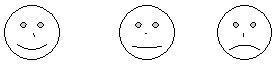     стре   му   ко   ра   за  вейДружно – негрузно, а врозь – хоть брось.Поспешишь,потехе час.Лето пролежишь,людей насмешишь.Семь раз отмерь,зимой с сумой побежишь.Много захочешь,один отрежь.Делу время - тот плачет зимой.Лето прохлопали, осень протопали,последнее потеряешь.Кто веселится весной,а тут снег на голову.